Foston and Terrington Federation and Stillington Schools Wrap Around Care & 
Extra-Curricular Club Policy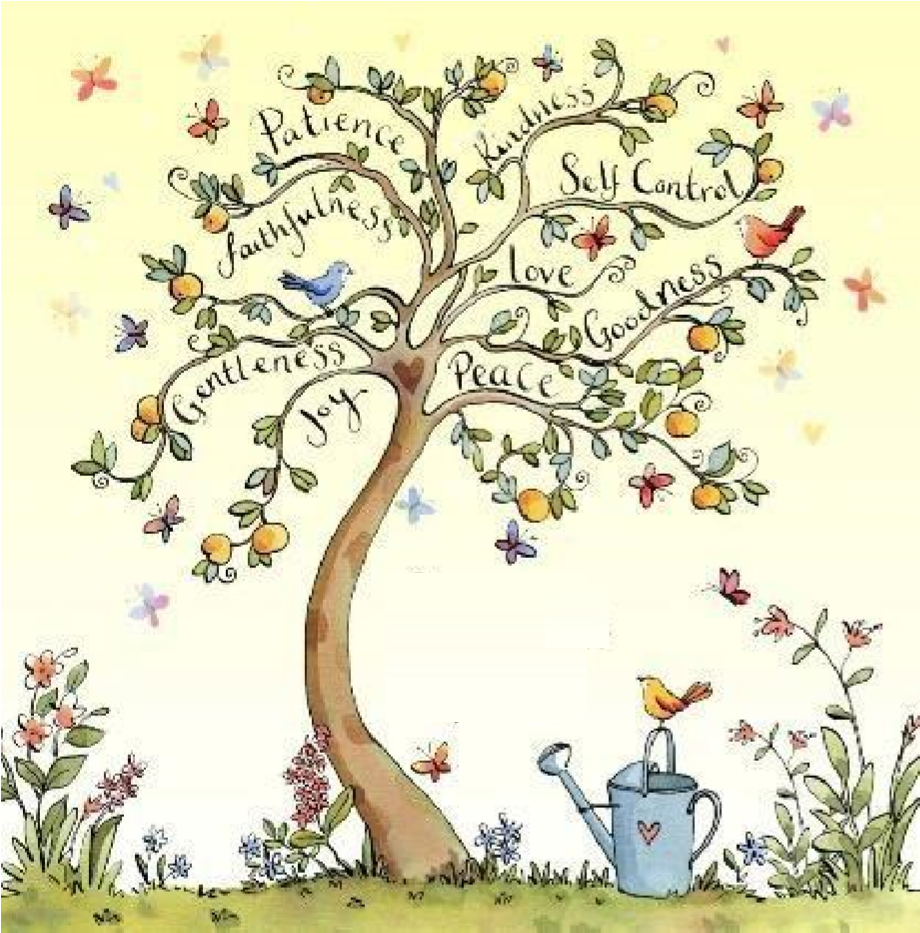                       Love, Learn and Grow Together At Stillington School our commitment to promoting inclusivity, affirming diversity, embracing community and inspiring creativity is rooted in the core values of love, joy, peace, patience, kindness, goodness, faithfulness, gentleness and self-control. These core values are fostered in the pupils and staff building an ethos where all can flourish. At Foston and Terrington Federation we hold a commitment to promoting inclusivity, affirming diversity, embracing community and inspiring creativity, rooted in the words of St Paul who wrote, ‘The fruit of the Spirit is love, joy, peace, patience, kindness, goodness, faithfulness, gentleness and self-control’ (Galatians 5 v 22-23). These Christian values are fostered in the pupils and staff building an ethos where all can flourish.Policy Reviewed: Next Review Due: IntroductionAll three schools provide wrap around care and extra-curricular clubs as part of their extended schools offer. Wrap around care is primarily to support working parents by providing before and after school childcare. Whilst activities are led by the staff they will vary and there will also be opportunities for children to relax after their busy school day and do homework if appropriate. Extra-curricular activities provide a block of short sessions of a focused activity usually led by an individual with expertise and training in the activity to extend children’s experiences in that area. They will be limited to particular age groups due to the nature or level of the activity and numbers will be limited due to staffing capacity and resources. The schools aim to provide a programme of different extra-curricular activities across the year that will appeal to a wide range of ages and interests. Parents can combine wrap around care and extra-curricular activities to meet their needs but they are charged for and must be booked separately.Eligibility for Wrap around Care
Places are allocated to children that attend full time education. If there are available spaces, we do accept nursery children, but they must be 4 years old.  We aim to provide a safe, clean and welcoming environment for children in our care. Health and safety are a high priority in our setting, and this includes carrying out regular risk assessment checks and ensuring that there is always a qualified first aider on site. 
Wrap Around Care AimsOur aims are: To provide wrap around care in a safe and secure environment.To provide a variety of stimulating and exciting play opportunities and activities for the children in a group situation. To provide opportunities for relaxation for children after their busy school day.

To achieve our aims: We will hold wrap around care sessions every day during term-time. We will regularly clean and inspect the premises and equipment used. We will ensure that there is always a qualified first aider on the premises. We will implement regular fire drills and ensure that all staff and children are aware and familiar with the procedure. We will encourage the children to be independent, to experiment, to be creative and to develop self-discipline and acceptable behaviour.Wrap Around Care ProvisionBreakfast ClubBreakfast Club runs from Monday to Friday during term-time. Breakfast is available until 8.30am.Afterschool Care
Afterschool Care will run Monday to Friday during term-time. The care will run from the school finish time. Snacks are available from 4.30pm. 
Extra-curricular Clubs 
Extra-curricular clubs will run from Monday to Friday during term-time, we will aim to offer at least 2 clubs per week in addition to our wrap around care activities. These will be available throughout the school year. You can find out more information about the clubs we offer from the weekly bulletins. Security Policy 
The school is committed to providing a safe and secure environment for our wrap around care and extra-curricular clubs provision. Staff will adhere to the following guidelines: No child will be left unsupervised at any time in club our wrap around care or extra-curricular clubs’ provision. Staff / child ratios of 1:10 in wrap around care. This is based on government guidance and staffing qualifications. Extra-curricular ratios will vary dependent on the activity provided.  Children will not be allowed to leave with anyone other than the recognised parent/carer unless prior notice is given. If staff are unsure of the person collecting the child that child will remain in school and parents will be informed of the decision.Entrance to the club will be monitored to ensure security at all times. Children will be signed in and out of the club by staff members. Parents should ensure children are handed over to an adult in the wrap around care before they leave. External providers will be monitored to ensure they are adhering to school policies and are providing a quality club.Complaints and Comments Policy 
In the event of staff, parents or others having comments, concerns or being dissatisfied with our aims, principles and the high standard to which we are committed to providing, the following procedure should be adhered to: Parents should speak to a member of staff who should be responsive to your issues. If parents are unhappy with the action taken by members of staff, contact with the Headteacher should be made.Following this response, the Governing Body will be informed, and appropriate action will be taken. If parents wish, the Governing Body can be contacted at the initial stage of their issues. An email address can be provided through the school office or you can send a letter c/o Chair of Governors to the school address.  If a complaint or concern is made by a child or parent against a member of staff, then the issues will be dealt with by the Headteacher and the Governing Body in line with the school’s complaints policy. All complaints and comments will be recorded, and a written response of actions will be kept on file and provided to the complainant. Parental Involvement Policy 
At Foston, Terrington & Stillington we believe that all parents and staff should work with each other to ensure a happy, relaxed environment where each child can flourish. We encourage parents and carers to express their views and value any information shared with staff members. Communication between staff and parents is vital in building a positive and trusting relationship. Staff will regularly talk to parents/carers about their child’s achievements. Parents will gain an insight into our wrap around care and extra-curricular club offers through our school bulletin. 

Behaviour Overview 
We aim to provide a happy, caring environment with challenging activities. Therefore, we set high expectations of behaviour by encouraging and praising good behaviour. The children are encouraged to respect themselves, each other, adults and property. Understandable rules are applied to be fair and consistent. Parents will be informed of persistent unacceptable behaviour. A child may be monitored by staff to identify any further problems. If a child’s behaviour does not improve parents would be advised by senior staff to consider contacting professionals. Parents will also be invited into school for a meeting to discuss the behaviour further. The schools behaviour policy will be followed during any extended school provision (wrap around care and extra-curricular clubs). This policy can be found on the schools’ website. Special Educational Needs 
Policy General statement of values and beliefs In wrap around care and Extra-curricular clubs provision, we believe that children with disabilities are children first; sharing the same needs and desires as all children.  We feel that where possible all children should share social and learning experiences with their peers in local settings.  Inclusion is a human right with benefits to all.  Our aim is that all children will be happy in the environment with activities to suit individual needs and abilities.  Inclusion teaches children and adults to accept and value everyone, whatever their differences, it challenges fear and prejudice.Parent partnership 
We understand that parents/carers know their child best, and we are happy to learn from them about the unique needs of their child. We would appreciate notification of any child who has an identified need in order for us to support and include the individual in every activity we plan. Where we have a concern about any aspect of your child’s development we will always talk to the parent/carer. We understand that circumstances vary at home and at school and these can have an effect on children’s learning, emotions or behaviour. In conclusion, we aim to include all children into our wrap around care and extra-curricular clubs provision regardless of their needs.Food and Hygiene Policy Those responsible for the preparation of food should be fully aware of hygiene and storage regulations. All staff should hold a food hygiene certificate. Tables used for food and drink should be cleaned before and after use. Floors to be hoovered/mopped if any debris is on the floor. Children will be encouraged to wash their hands on a regular basis and before and after eating food. Hand sanitiser is available at all times. All utensils should be kept clean and stored correctly. A cleaning routine should be in place to ensure the food area and utensils are thoroughly cleaned on a morning and afternoon after session. All food and drink should be stored correctly and used within the recommended use by date.Staff preparing food will always adhere to personal hygiene recommendations.Nutritional Food Policy What we want to achieve:Ensure that all meals available in school are healthy. Create an environment where pupils can enjoy their food in an area which is safe, hygienic and comfortable. Promote food that reflects the healthy eating messages taught in the classroom.Encourage healthy eating (Pupils are encouraged to select their own breakfast and snacks from the choices on offer). 
In breakfast club we aim to provide children with a nutritional breakfast to help aid concentration and learning throughout the school day. On a daily basis we aim to provide rice, wheat, oat and corn based cereals, that are not sugar coated and these will be served with semi-skimmed milk. Alongside these we will serve daily – toast with the option of jam. We will also try to provide seasonal fruits for the children, and as treats, we may serve crumpets, pancakes, waffles and pastries (whole grain varieties will be served whenever possible). In after school care we aim to provide healthy and balanced snacks and encourage children to make healthy choices. The first snack we offer is a piece of fruit of the child’s choice, there will be a further snack offered later in the wrap around care. Water and juice will be provided unless another alternative has been requested by the parent/carer due to medical reasons/allergies. Extra drinks will be provided during the session when appropriate or if requested by the child e.g. during hot weather. Treats for parties and celebrations will be offered but will always be carefully selected to ensure the allergens and dietary requirements of all children are met and no child is excluded.Extended School Provision Terms and ConditionsThese terms and Conditions relate to Foston, Terrington and Stillington provision of wrap around care (breakfast club and after school care) and extra-curricular clubs. By signing their completed Booking Forms, parents and carers indicate that they have read, understood and shall comply with these Terms and Conditions.Extended School ProvisionBreakfast Club runs from Monday to Friday during term-time. Wrap around afterschool care will run Monday to Friday during term-time and a substantial snack will be available.Extra-curricular clubs will run from Monday to Friday. These will be available throughout the year. Booking Places to Wrap Around Care All places must be booked via the school office by email.Places must be booked by Friday the week before. Booking Places to Extra-curricular ClubsParents / carers will be notified of all extra-curricular clubs via the school bulletin.Places must be booked by email to the school office. Places are booked on a block basis for the course of each extra-curricular club.Cancellation PolicyWrap Around Care
Parents are required to give notice of cancellations to wrap around care by informing the school office if you no longer require a booked place. You will still be charged for the session if the place is not cancelled or school are informed within 24 hours of this cancellation. Parents will not be charged if pupils are absent from school due to illness.  Extra-curricular
Places for extra-curricular clubs are booked on a block basis for all sessions.  Please be aware that the full amount for this block will be charged and refunds will only be made if pupils are absent from school due to illness. 
PaymentsPayments to be made using ParentPay and all charges will be found on accounts. Full payment using ParentPay is the school’s preferred payment method, however if you would like to use childcare vouchers, please email the school office stating the amount of the payment and what it is for. Outstanding balances should be paid each half-term. If you have outstanding debts in relation to Extended School Provision, you will not be able to book places going forwardPupil Premium and financial hardshipChildren in receipt of Pupil Premium may be able to attend extra-curricular clubs at a discounted price in liaison with school.Families on low incomes or who are having financial difficulties are encouraged to come and speak to the school to see if we are able to help. 
CollectionSchool will follow safeguarding policies for late collection when wrap-around-care or extra-curricular club is finished. Parents will be charged the appropriate amount related to the booked time or time of collection, whichever is later.  Children may only be collected by those authorised on the school registration form. In an emergency, alternative arrangements should be made by contacting the extended school leader. In the event that a child is not collected, the extended school leader will contact the parents/emergency contact. In the event that they cannot be reached, the school’s Uncollected Child Policy will apply.BehaviourChildren are expected to demonstrate good behaviour at all times during Extended School Provision (wrap around care and extra-curricular clubs).  Where a child consistently demonstrates unacceptable behaviour, the parents and relevant staff will be involved in discussing the most appropriate response/action. The school’s behaviour policy will be followed for all extended school provision. Appendix 1Wrap around care and extra-curricular Clubs Agreement I …………………………………………………………………………..…parent/carer of ……………………………………………………………………..……….. have read and accept a copy of the wrap around care and extra-curricular clubs policy and agree to abide by the terms therein. I accept that I am the ‘contracting parent’ for the above child and agree to make payments each month via ParentPay. Parent Signature …………………………………… Print name ………………………………………….Date …………………………………… Appendix 2 Pupil Information Form Pupil Personal Information Main Contact InformationSecondary Contact InformationOther Contact InformationAppendix 3Health and Care Needs Is there a Health Care Plan in place in school?  Yes / No Is there an Education Health Care Plan in place in school? Yes / No Appendix 4 Nominated Individuals Authorised to collect your child Childs Name: ………………………………………..Please provide on the list below the full names of all individuals authorised to collect your child from our wrap around care or extra-curricular clubs. FostonTerringtonStillington8.00am-8.45am8.15am-8.45am8.00am-8.45amDayFostonTerringtonStillingtonMonday3.15pm-5.00pm3.30pm-5.00pm3.30pm-6.00pmTuesday3.15pm-5.30pm3.30pm-5.00pm3.30pm-6.00pmWednesday3.15pm-5.00pm3.30pm-5.00pm3.30pm-6.00pmThursday3.15pm-5.30pm3.30pm-5.00pm3.30pm-5.00pm
(advance booking required until 6pm)Friday 3.15pm-5.00pm3.30pm-5.00pm3.30pm-5.00pm
(advance booking  required until 6pm)FostonTerringtonStillington3.15pm-4.15pm3.30pm-4.30pm3.30pm-4.30pm Foston SchoolTerrington SchoolStillington School8.00am-8.45am8.15am-8.45am8.00am-8.45amFoston SchoolTerrington SchoolStillington SchoolMonday3.15pm-5.00pm3.30pm-5.00pm3.30pm-6.00pmTuesday3.15pm-5.30pm3.30pm-5.00pm3.30pm-6.00pmWednesday3.15pm-5.00pm3.30pm-5.00pm3.30pm-6.00pmThursday3.15pm-5.30pm3.30pm-5.00pm3.30pm-5.00pm
(advance booking required until 6pm)Friday 3.15pm-5.00pm3.30pm-5.00pm3.30pm-5.00pm
(advance booking required until 6pm)Foston PrimaryTerrington PrimaryStillington Primary3.15pm-4.15pm3.30pm-4.30pm3.30pm-4.30pm NameHome AddressName Relationship to pupilMobileHome / workName Relationship to pupilMobileHome / workName MobileHome / workMedical ConditionsCare Needs Adjustments that may be required to meet my child’s needs during wrap around care provision or Extra-curricular clubsDietary information Any further informationNameRelationship to the child 